Læsø Kommune hjemmeside 4/7 2022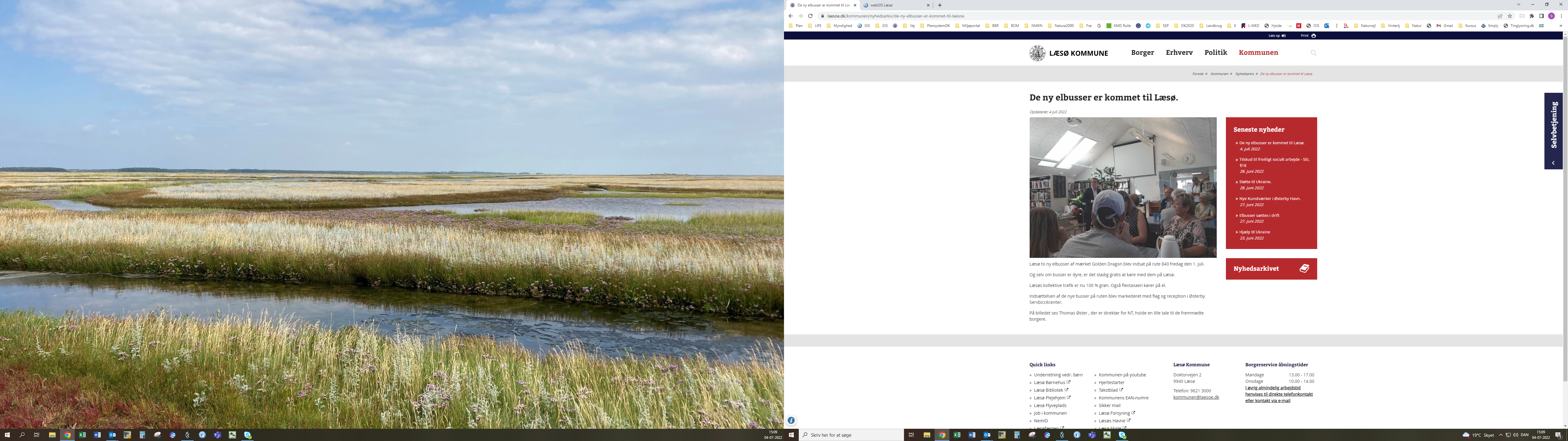 Læsø Posten 17/8 2022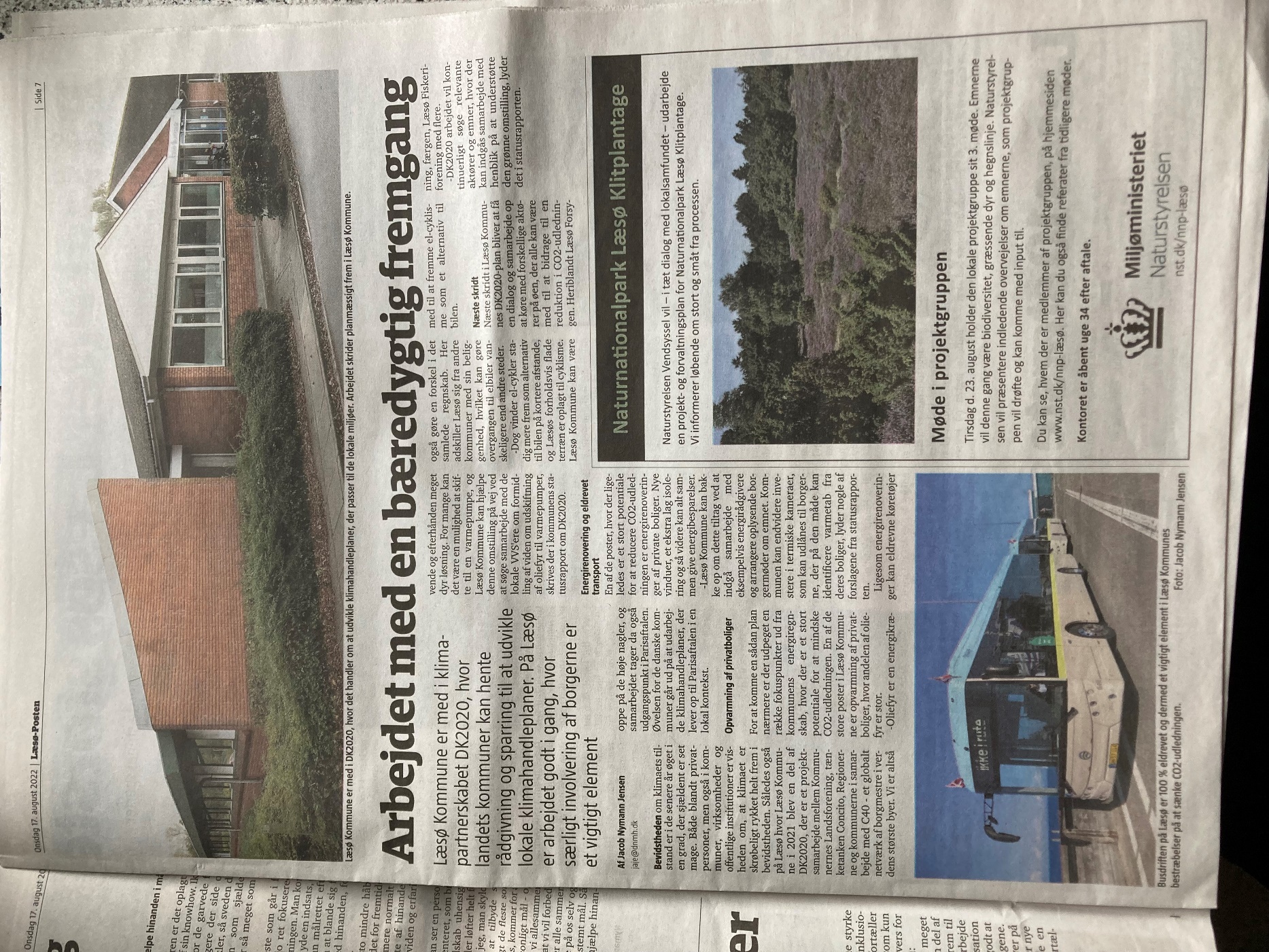 Læsø Kommunes hjemmeside 31/8 2022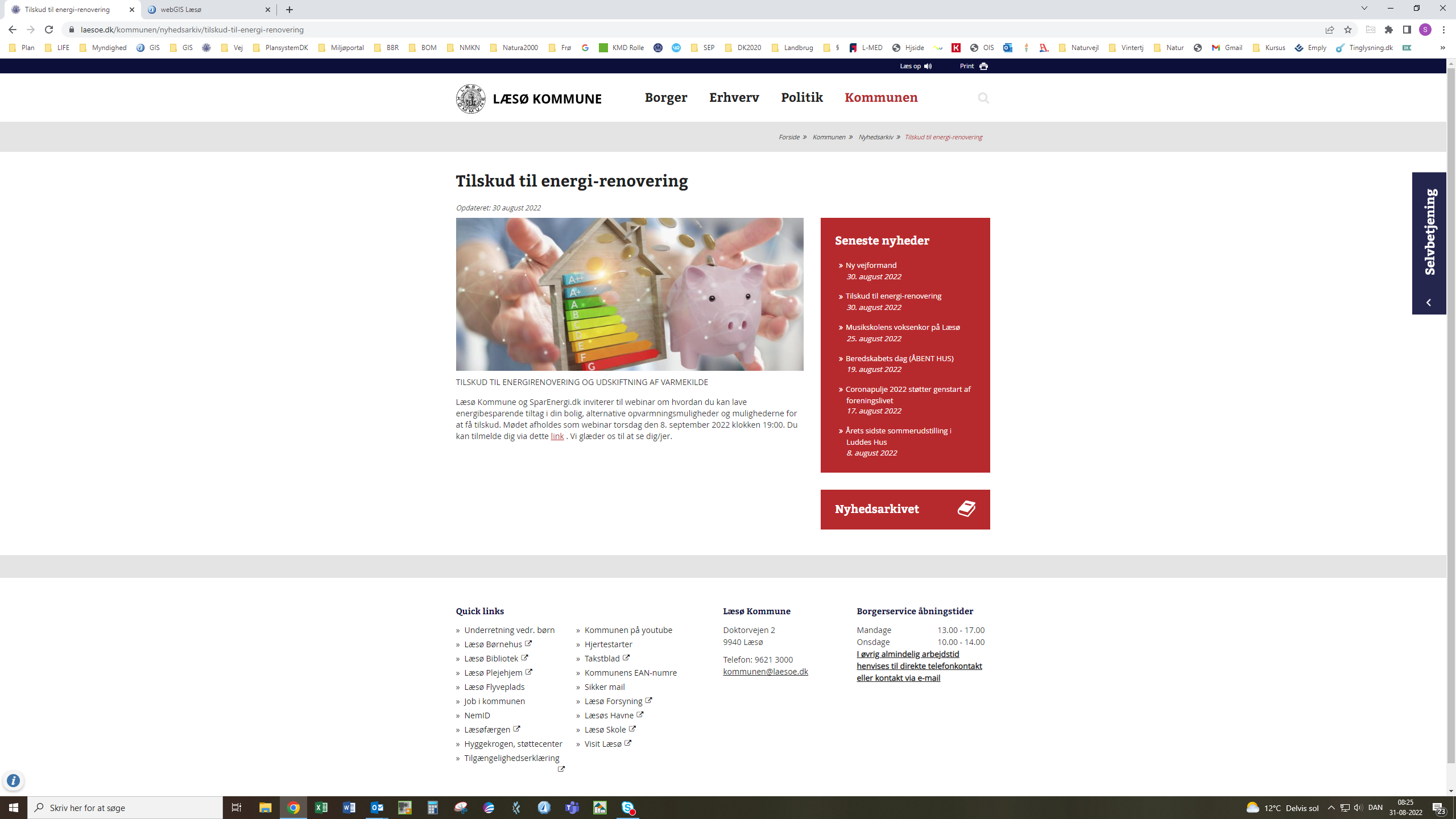 Borgermøde 18/10 2022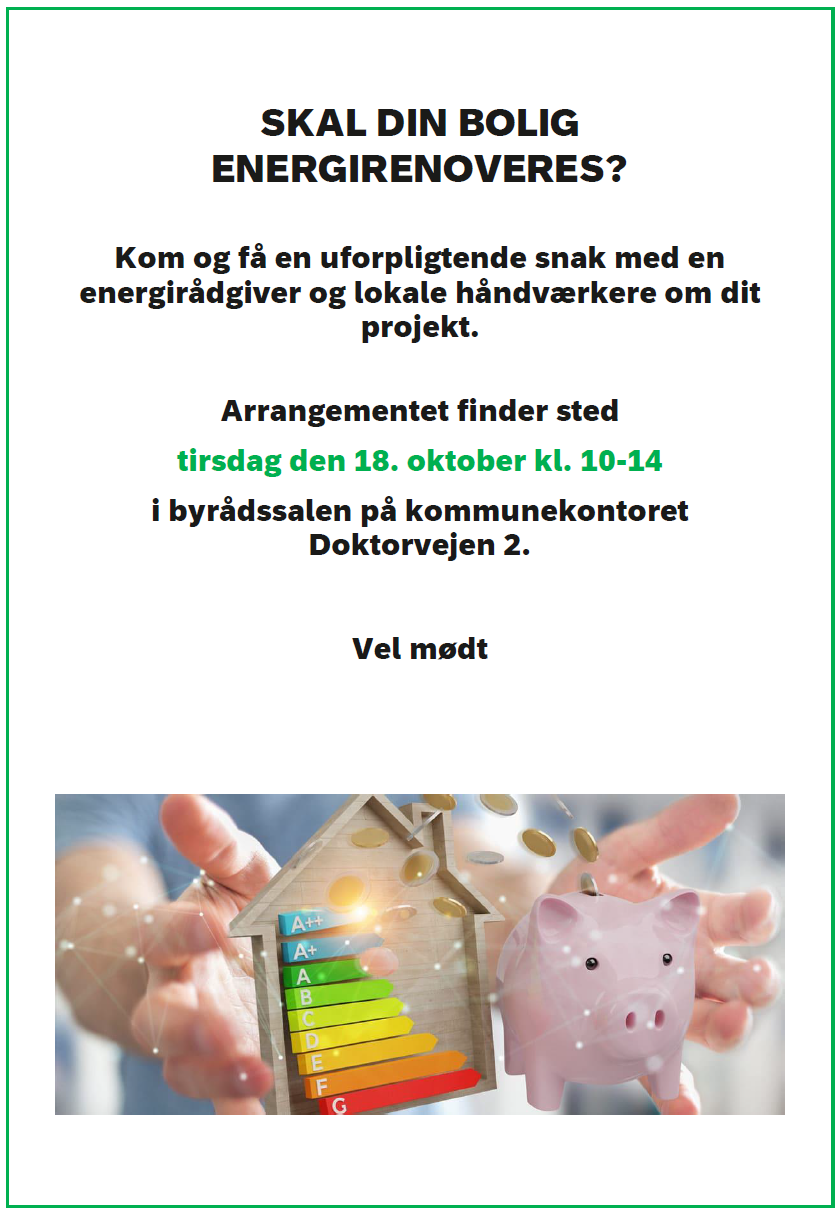 Læsø Posten 23/11 2022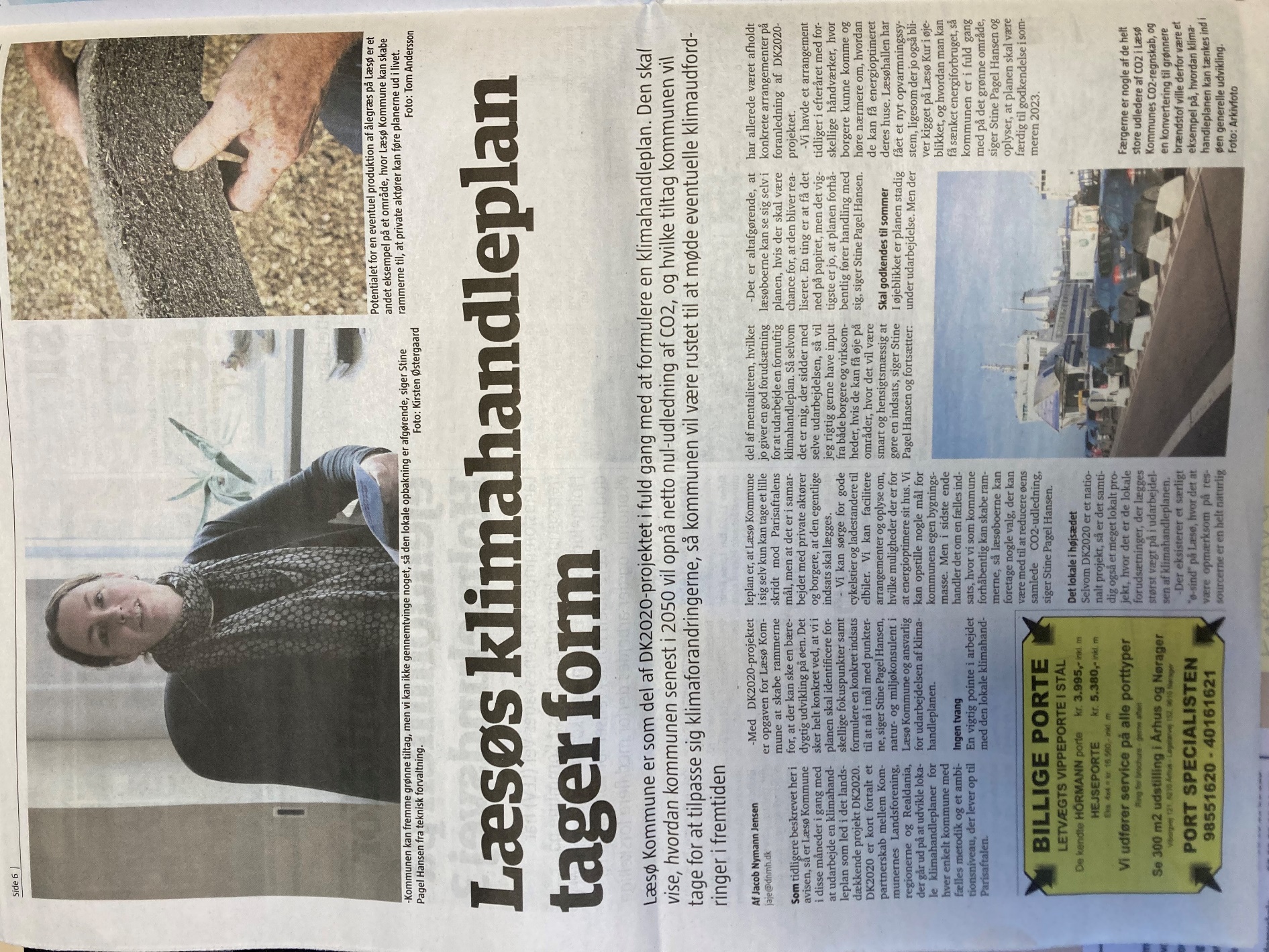 